www.ozaukeechildcarepreschool.comThanksgiving FeastIt is with great sadness that we announce that we will not be hosting our Annual Thanksgiving Feast this year.  Instead, Miss Lindsay will prepare an amazing Thanksgiving lunch just for the children. This event has always been well-loved by all and is a great way to bring our OCCP families together.  We are hopeful that we can carry on this tradition next year!Thank you Miss LindsaySpeaking of Miss Lindsay….I would like to give a BIG shout out to her for all of her hard work in the kitchen.  Parents rarely get to see her as her hours do not fall during pick-up or drop-off times.  This summer she tended to a very productive garden on our playground in which the vegetables were often used in our salads and other homemade dishes.  She also picked apples from our trees in the front of the center this fall and made fresh apple crisps and applesauce from them.School ClosingA reminder that the Grafton School District will be closed on Monday, November 16th as well as November 25th thru the 27th in observance of the Thanksgiving holiday.  If you need care for your school-aged child on November 16th or 25th, please get in touch with Ashley to see if there is availability!Thanksgiving ClosingOCCP will be closed on Thursday and Friday, November 26th and 27th in observance of Thanksgiving.  This is a normal tuition week, unless you turn in vacation coupons.  Have a safe and healthy holiday.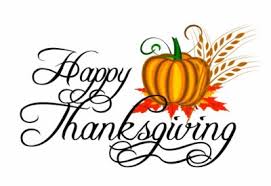 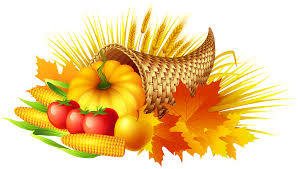 Happy Birthday!!Reagan turns 3 on the 3rd!Sawyer turns 4 on the 4th!Charlotte C. turns 2 on the 12th!Eleanor turns 3 on the 20th!Miss Katrina on the 23rd!Daniel turns 7 on the 25th!Happy Anniversary!!Miss Bethany – 1 year on the 12th!Welcome!Scarlett Reetz in the Older Ones Room!!Andrew Mateo-Zayas in the Older Ones Room!!Connor Kula in the Two Year Old Room!!Pajama Day!Our next scheduled pajama day is scheduled forTuesday, November 24th! Wish TreeThe “Wish Tree” will be up and fully decorated the first week of December! Each classroom will make ornaments that lists an item they are wishing for. If you choose to participate and bring in an item, please have it wrapped and addressed to the classroom by Tuesday, December 15th. We will have a holiday celebration this day with special treats!!Thank you all for being so diligent in helping to prevent the spread of illness!  Your persistence in following through with our all our Covid-19 policies help make it a little easier to navigate through these tough times. A reminder to keep your contact inside the building as minimal as possible.